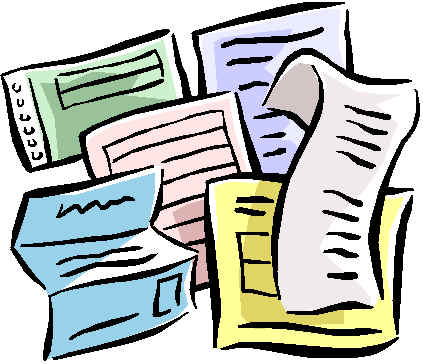 Prepare for the JourneyEnd of Life SeriesJoin us Sunday, November 4, 2018 for a panel discussion of the issues that are faced at the end of life. Panelists will represent legal, directives, hospice/palliative care, bioethics and funeral planning.After the presentations, the panelists will be available for your questions.These issues, if not discussed beforehand, can add additional pain and suffering to an already difficult situation.Place: Prince of Peace Catholic Community 5100 Plano Parkway West Plano TX 75093          St. James Hall           12:30pm-2:30pmFor more information, contact Angela Gwinn, Director of Pastoral Care a.gwinn2@popplano.org 92-380-2100 x134